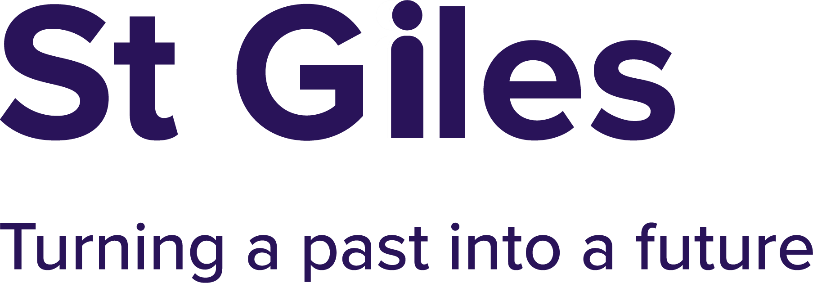 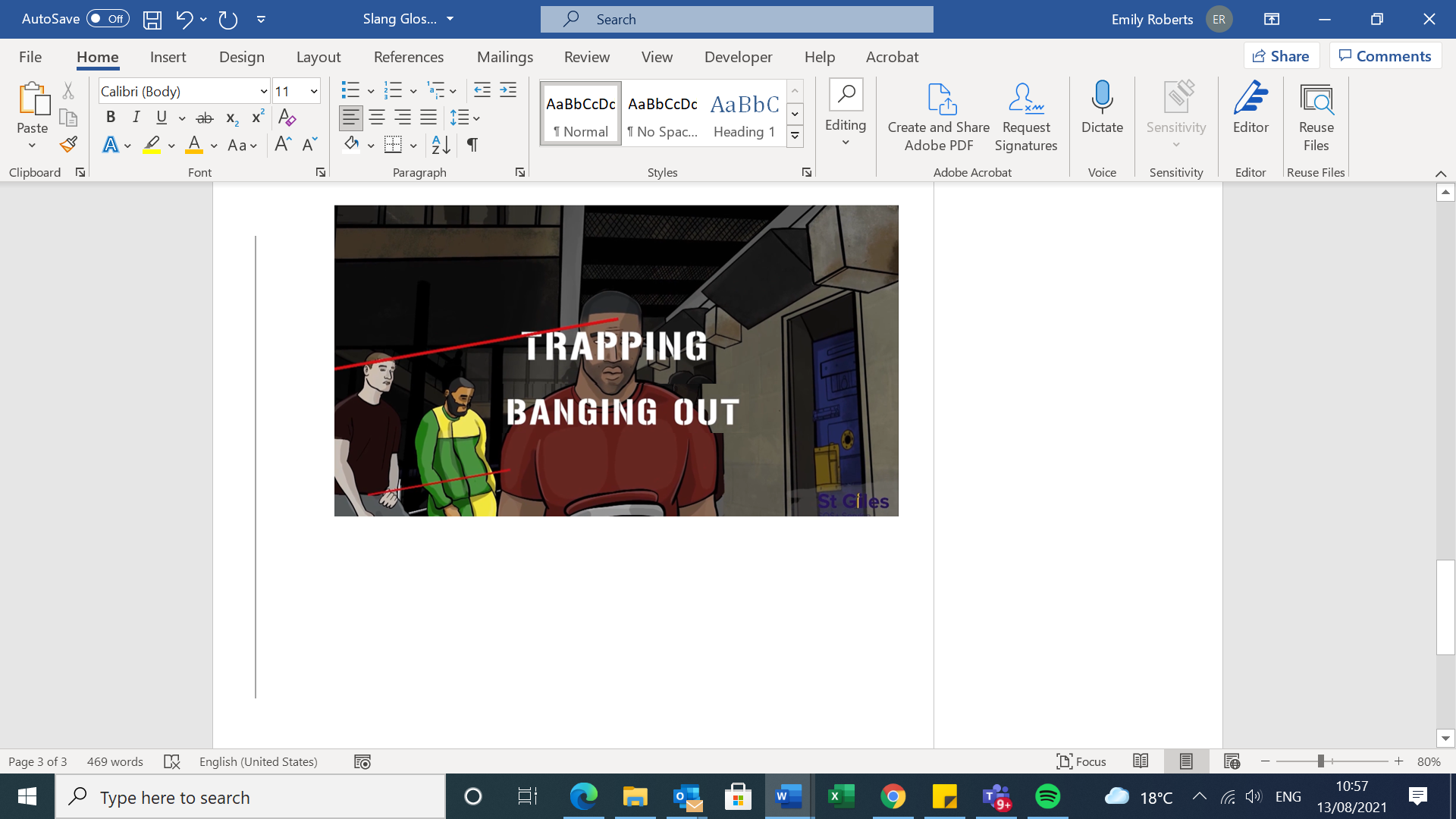 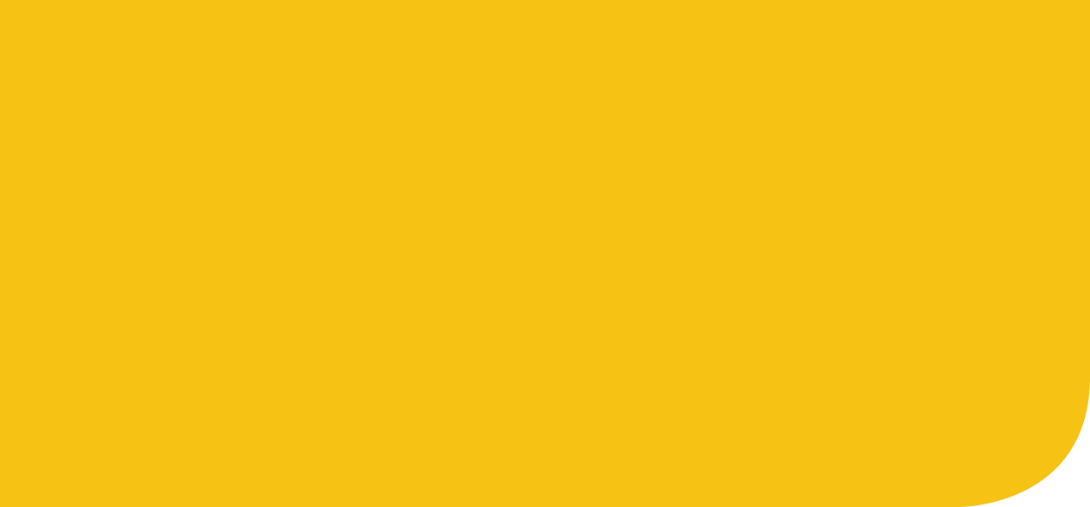 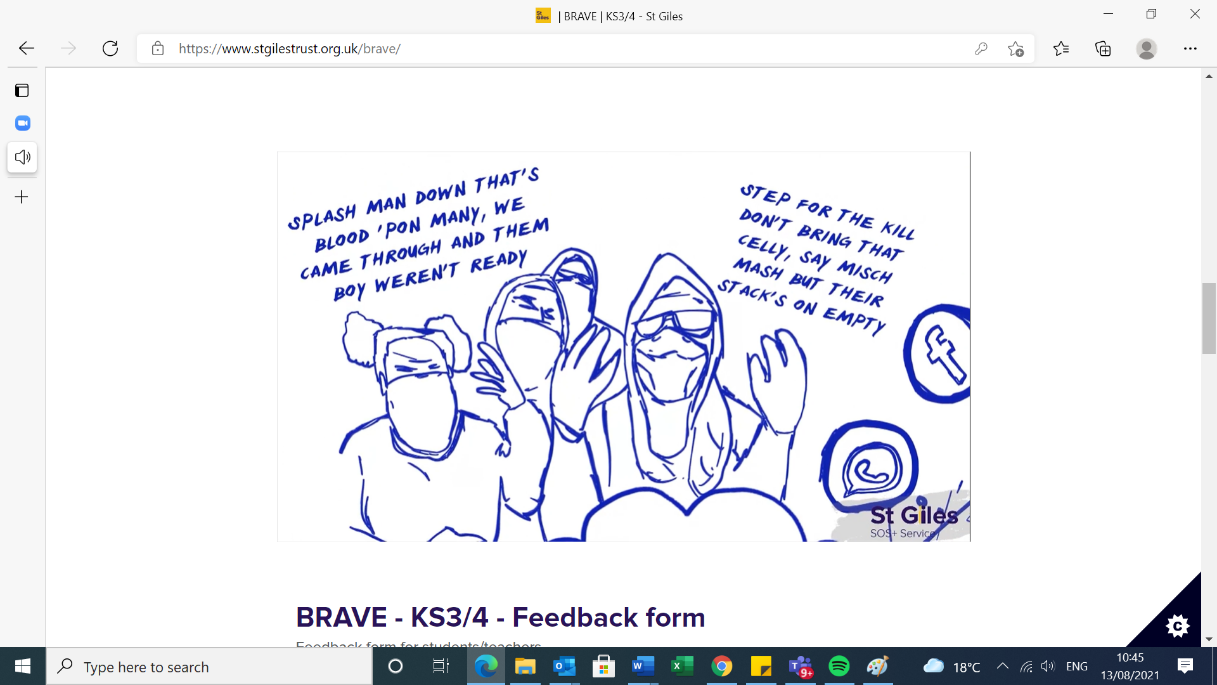 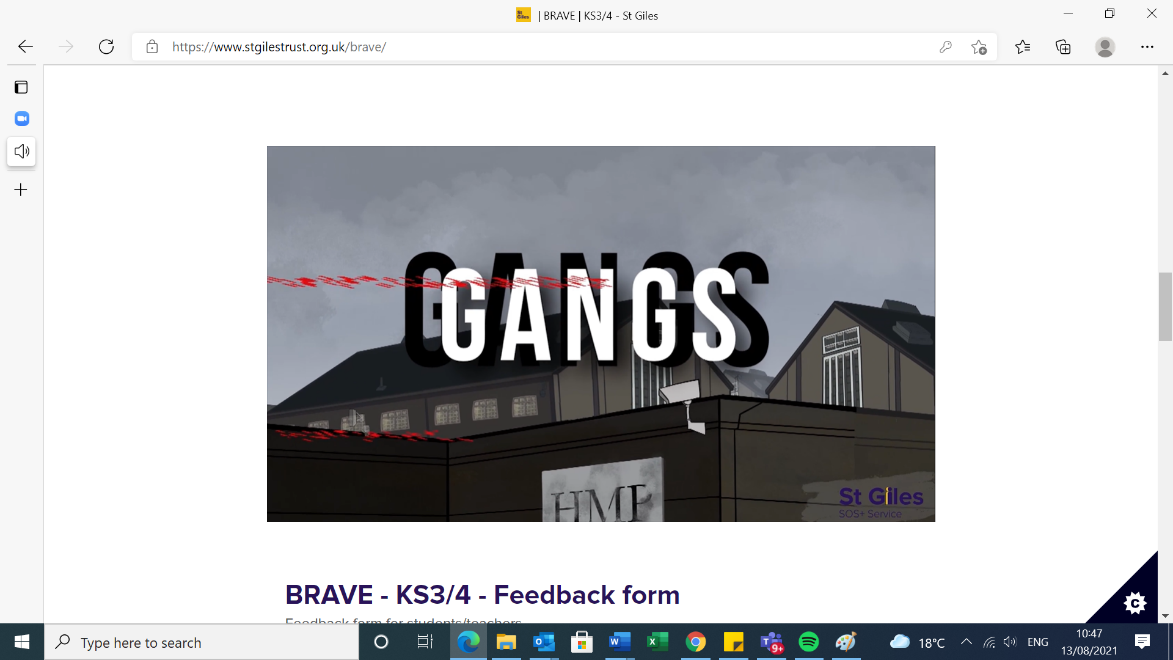 TermSlangContextNotesNotesNoNotesNoNotesDrugsDrugsSlate“I’ve got the pengest slate in the ends”Refers to heroinRefers to heroinPebs“I’ve got 50 pebs of each plugged“Wraps of heroin and crack cocaine usually in cling film or a piece of a plastic bag ready for saleWraps of heroin and crack cocaine usually in cling film or a piece of a plastic bag ready for saleRocks“These rocks are meedi”Crack rocksCrack rocksBalls“I’ve got pebs of dubs and slate ballsed off”, “I’ve got a ball of nose (cocaine) ballsed”.To conceal it in underwear in an effort to hide from police. A ‘ball’ can also be 3.5 grams of a drug or simply a £20 bag of weed, in many areas. This is derived from 3.5g being an 8th of an ounce and people calling 8ths ‘8 balls’, which can be shortened to simply ‘ball’To conceal it in underwear in an effort to hide from police. A ‘ball’ can also be 3.5 grams of a drug or simply a £20 bag of weed, in many areas. This is derived from 3.5g being an 8th of an ounce and people calling 8ths ‘8 balls’, which can be shortened to simply ‘ball’Dots/ Shots“I’ve only been dotting weed this week”, “I broke the Z (ounce) down into shots/dots”, “she’s my favourite shot, she comes correct with the ps (money) every time)”‘Dots’ and ‘shots’ can be used interchangeably. They both carry exactly the same meaning. To dot or shot means to sell something, often drugs –. A shot can also be simply a ‘peb’ or ‘wrap’ –. A shot can also be a customer/client/drug user.‘Dots’ and ‘shots’ can be used interchangeably. They both carry exactly the same meaning. To dot or shot means to sell something, often drugs –. A shot can also be simply a ‘peb’ or ‘wrap’ –. A shot can also be a customer/client/drug user.Wraps“I’ve got 29 wraps of white and 22 of B left”Crack and heroin in ‘pebs’, ready for saleCrack and heroin in ‘pebs’, ready for saleCrackCocaineCrackCocaineDubs“I’ve got bare of the dubs left, no B though”Crack cocaineCrack cocaineCrackCocaineCrackCocaineWhite“That cat wanted 2 dark, 3 light” These words are all interchangeable, all meaning crack, though ‘grease’ implies a better quality crack. ‘White’ can also mean cocaineThese words are all interchangeable, all meaning crack, though ‘grease’ implies a better quality crack. ‘White’ can also mean cocaineLightThese words are all interchangeable, all meaning crack, though ‘grease’ implies a better quality crack. ‘White’ can also mean cocaineThese words are all interchangeable, all meaning crack, though ‘grease’ implies a better quality crack. ‘White’ can also mean cocaineGreaseThese words are all interchangeable, all meaning crack, though ‘grease’ implies a better quality crack. ‘White’ can also mean cocaineThese words are all interchangeable, all meaning crack, though ‘grease’ implies a better quality crack. ‘White’ can also mean cocaineLizzy‘Lizzy’ and ‘liz’ both come from the term ‘light’. ‘Lizzy’ can also refer to money shortening Queen Elizabeth’s name to Lizzy as her face is on banknotes.‘Lizzy’ and ‘liz’ both come from the term ‘light’. ‘Lizzy’ can also refer to money shortening Queen Elizabeth’s name to Lizzy as her face is on banknotes.Liz‘Lizzy’ and ‘liz’ both come from the term ‘light’. ‘Lizzy’ can also refer to money shortening Queen Elizabeth’s name to Lizzy as her face is on banknotes.‘Lizzy’ and ‘liz’ both come from the term ‘light’. ‘Lizzy’ can also refer to money shortening Queen Elizabeth’s name to Lizzy as her face is on banknotes.WhitneyOften paired with ‘Bobby’ when talking about heroin, as in Whitney and Bobby Brown. Often paired with ‘Bobby’ when talking about heroin, as in Whitney and Bobby Brown. Straight (drop)“You know I’m gonna have to charge you extra for the straight drop”Crack cocaine of a very high purity. Very clean as not a lot of baking soda or other cutting agent has been used in the cooking process and the method is slightly different, resulting in very high quality crack cocaine.Crack cocaine of a very high purity. Very clean as not a lot of baking soda or other cutting agent has been used in the cooking process and the method is slightly different, resulting in very high quality crack cocaine.CocaineCocaineFlakeThese terms are used when talking about cocaine of high purity. It is called fishscale because it has a sparkle to it, just like the scales of a fish may have. These terms can be used interchangeably  These terms are used when talking about cocaine of high purity. It is called fishscale because it has a sparkle to it, just like the scales of a fish may have. These terms can be used interchangeably  FishThese terms are used when talking about cocaine of high purity. It is called fishscale because it has a sparkle to it, just like the scales of a fish may have. These terms can be used interchangeably  These terms are used when talking about cocaine of high purity. It is called fishscale because it has a sparkle to it, just like the scales of a fish may have. These terms can be used interchangeably  FishscaleThese terms are used when talking about cocaine of high purity. It is called fishscale because it has a sparkle to it, just like the scales of a fish may have. These terms can be used interchangeably  These terms are used when talking about cocaine of high purity. It is called fishscale because it has a sparkle to it, just like the scales of a fish may have. These terms can be used interchangeably  Shine“I’ve got the pengest shine in South right now”.These terms are used when talking about cocaine of high purity. It is called fishscale because it has a sparkle to it, just like the scales of a fish may have. These terms can be used interchangeably  These terms are used when talking about cocaine of high purity. It is called fishscale because it has a sparkle to it, just like the scales of a fish may have. These terms can be used interchangeably  Nose“I’ve got some raw nose right now. Shout me.”Colloquialisms/street names for cocaine. Colloquialisms/street names for cocaine. SniffSnowTopsGearBash“It’s bash so you might wanna wait til I’ve got the press back in. You can get this for the low though”‘Bash’ is cocaine that has been stretched, or cut, using cutting agents such as novocaine or benzocaine, in order to make the product stretch further and thus yielding more profit. This negatively affects the purity of the product.‘Bash’ is cocaine that has been stretched, or cut, using cutting agents such as novocaine or benzocaine, in order to make the product stretch further and thus yielding more profit. This negatively affects the purity of the product.PressPremium“Yeah I’ve got premium packet in right now, proper yayo, this yola will make you feel like superman, I’m telling you”.Very good quality cocaine. Costs double what low quality cocaine may cost, ie £100 per gram as opposed to £50. Very good quality cocaine. Costs double what low quality cocaine may cost, ie £100 per gram as opposed to £50. PacketYay(o)YolaHeroinHeroinBooj“I just licked a 4 and a half of booj”All of these words can be used interchangeably and all mean heroin. All of these words can be used interchangeably and all mean heroin. BrownAll of these words can be used interchangeably and all mean heroin. All of these words can be used interchangeably and all mean heroin. DarkAll of these words can be used interchangeably and all mean heroin. All of these words can be used interchangeably and all mean heroin. B“6 for 50 on the B”All of these words can be used interchangeably and all mean heroin. All of these words can be used interchangeably and all mean heroin. BobbyAll of these words can be used interchangeably and all mean heroin. All of these words can be used interchangeably and all mean heroin. BottomsAll of these words can be used interchangeably and all mean heroin. All of these words can be used interchangeably and all mean heroin. DirtyCoffeeCaffeineBujuSnowballSnowballing is the practice of injecting Heroin and Crack cocaine togetherSnowballing is the practice of injecting Heroin and Crack cocaine togetherCannabisCannabisCali“Yeah man’s (I’ve) got cali all day bro, 3.5s, big bits (larger quantities), what were you after?”Cannabis that has supposedly been shipped in from California, though people often grow “exotic”, highly potent strains of cannabis in the UK and claim it’s from California because they can charge around 3 times the price for it. Cannabis that has supposedly been shipped in from California, though people often grow “exotic”, highly potent strains of cannabis in the UK and claim it’s from California because they can charge around 3 times the price for it. Loud“Man was so waved off that Cali last night, was proper loud”Cannabis that is very potent. The ‘louder’ it is, the stronger it smells and the stronger the effect. Cannabis that is very potent. The ‘louder’ it is, the stronger it smells and the stronger the effect. Piff“That weed is piff”, “I’ve got piff” Crow“I’ve got the crow and chip, I just need some riz/sheets”Short for “chronic”. Used when referring to green skunk, which is the most readily available and commonly smoked cannabis. Short for “chronic”. Used when referring to green skunk, which is the most readily available and commonly smoked cannabis. Dank“That smells dank”Strong/’good’ weed  Strong/’good’ weed  Gas“This is some GAS!”Strong weedStrong weedFlavours“Bro it’s flavours so it’s £50 (as opposed to the normal price of £30)  for a 3.5 (grams)”Cannabis that is ‘exotic’ or ‘premium’, not regular. Often costs more and is often sold as ‘Cali’ Cannabis that is ‘exotic’ or ‘premium’, not regular. Often costs more and is often sold as ‘Cali’ ArneBud“I’m smoking bud”Generic name for pretty much any type of cannabis Generic name for pretty much any type of cannabis Pack“I’ve got that gas pack”A pack/packet of weed of varying quantities. Usually (but not solely) used when referring to quantities under an ounceA pack/packet of weed of varying quantities. Usually (but not solely) used when referring to quantities under an ounceStrainsofCannabisStrainsofCannabisGelato“I’m smoking some loud Gelato right now, it’s frying me”These last names are all strains of cannabis. “Dog” is just a shortened version of “star dawg”. Strains such as Gelato, Biscotti and Skittles are often sold as very high quality/potency ‘Cali’. Cookies is also allegedly a ‘good’ strain. Star Dawg is renowned for being quite potent but headache inducing and giving quite an intense high as opposed to a clean, comfortable, relaxing one. Amnesia Haze, or simply Amnesia, or Ami, was very popular throughout the UK a few years ago but has lost popularity due to ‘Cali’ strains and ‘flavours’ becoming more sought after by users. Please note there are hundreds of strains, these are a handful of some of the more well known strains used in the UK.  These last names are all strains of cannabis. “Dog” is just a shortened version of “star dawg”. Strains such as Gelato, Biscotti and Skittles are often sold as very high quality/potency ‘Cali’. Cookies is also allegedly a ‘good’ strain. Star Dawg is renowned for being quite potent but headache inducing and giving quite an intense high as opposed to a clean, comfortable, relaxing one. Amnesia Haze, or simply Amnesia, or Ami, was very popular throughout the UK a few years ago but has lost popularity due to ‘Cali’ strains and ‘flavours’ becoming more sought after by users. Please note there are hundreds of strains, these are a handful of some of the more well known strains used in the UK.  StrainsofCannabisStrainsofCannabisBiscottiThese last names are all strains of cannabis. “Dog” is just a shortened version of “star dawg”. Strains such as Gelato, Biscotti and Skittles are often sold as very high quality/potency ‘Cali’. Cookies is also allegedly a ‘good’ strain. Star Dawg is renowned for being quite potent but headache inducing and giving quite an intense high as opposed to a clean, comfortable, relaxing one. Amnesia Haze, or simply Amnesia, or Ami, was very popular throughout the UK a few years ago but has lost popularity due to ‘Cali’ strains and ‘flavours’ becoming more sought after by users. Please note there are hundreds of strains, these are a handful of some of the more well known strains used in the UK.  These last names are all strains of cannabis. “Dog” is just a shortened version of “star dawg”. Strains such as Gelato, Biscotti and Skittles are often sold as very high quality/potency ‘Cali’. Cookies is also allegedly a ‘good’ strain. Star Dawg is renowned for being quite potent but headache inducing and giving quite an intense high as opposed to a clean, comfortable, relaxing one. Amnesia Haze, or simply Amnesia, or Ami, was very popular throughout the UK a few years ago but has lost popularity due to ‘Cali’ strains and ‘flavours’ becoming more sought after by users. Please note there are hundreds of strains, these are a handful of some of the more well known strains used in the UK.  StrainsofCannabisStrainsofCannabisAmnesia/AmiThese last names are all strains of cannabis. “Dog” is just a shortened version of “star dawg”. Strains such as Gelato, Biscotti and Skittles are often sold as very high quality/potency ‘Cali’. Cookies is also allegedly a ‘good’ strain. Star Dawg is renowned for being quite potent but headache inducing and giving quite an intense high as opposed to a clean, comfortable, relaxing one. Amnesia Haze, or simply Amnesia, or Ami, was very popular throughout the UK a few years ago but has lost popularity due to ‘Cali’ strains and ‘flavours’ becoming more sought after by users. Please note there are hundreds of strains, these are a handful of some of the more well known strains used in the UK.  These last names are all strains of cannabis. “Dog” is just a shortened version of “star dawg”. Strains such as Gelato, Biscotti and Skittles are often sold as very high quality/potency ‘Cali’. Cookies is also allegedly a ‘good’ strain. Star Dawg is renowned for being quite potent but headache inducing and giving quite an intense high as opposed to a clean, comfortable, relaxing one. Amnesia Haze, or simply Amnesia, or Ami, was very popular throughout the UK a few years ago but has lost popularity due to ‘Cali’ strains and ‘flavours’ becoming more sought after by users. Please note there are hundreds of strains, these are a handful of some of the more well known strains used in the UK.  StrainsofCannabisStrainsofCannabisStar DawgThese last names are all strains of cannabis. “Dog” is just a shortened version of “star dawg”. Strains such as Gelato, Biscotti and Skittles are often sold as very high quality/potency ‘Cali’. Cookies is also allegedly a ‘good’ strain. Star Dawg is renowned for being quite potent but headache inducing and giving quite an intense high as opposed to a clean, comfortable, relaxing one. Amnesia Haze, or simply Amnesia, or Ami, was very popular throughout the UK a few years ago but has lost popularity due to ‘Cali’ strains and ‘flavours’ becoming more sought after by users. Please note there are hundreds of strains, these are a handful of some of the more well known strains used in the UK.  These last names are all strains of cannabis. “Dog” is just a shortened version of “star dawg”. Strains such as Gelato, Biscotti and Skittles are often sold as very high quality/potency ‘Cali’. Cookies is also allegedly a ‘good’ strain. Star Dawg is renowned for being quite potent but headache inducing and giving quite an intense high as opposed to a clean, comfortable, relaxing one. Amnesia Haze, or simply Amnesia, or Ami, was very popular throughout the UK a few years ago but has lost popularity due to ‘Cali’ strains and ‘flavours’ becoming more sought after by users. Please note there are hundreds of strains, these are a handful of some of the more well known strains used in the UK.  StrainsofCannabisStrainsofCannabisDogThese last names are all strains of cannabis. “Dog” is just a shortened version of “star dawg”. Strains such as Gelato, Biscotti and Skittles are often sold as very high quality/potency ‘Cali’. Cookies is also allegedly a ‘good’ strain. Star Dawg is renowned for being quite potent but headache inducing and giving quite an intense high as opposed to a clean, comfortable, relaxing one. Amnesia Haze, or simply Amnesia, or Ami, was very popular throughout the UK a few years ago but has lost popularity due to ‘Cali’ strains and ‘flavours’ becoming more sought after by users. Please note there are hundreds of strains, these are a handful of some of the more well known strains used in the UK.  These last names are all strains of cannabis. “Dog” is just a shortened version of “star dawg”. Strains such as Gelato, Biscotti and Skittles are often sold as very high quality/potency ‘Cali’. Cookies is also allegedly a ‘good’ strain. Star Dawg is renowned for being quite potent but headache inducing and giving quite an intense high as opposed to a clean, comfortable, relaxing one. Amnesia Haze, or simply Amnesia, or Ami, was very popular throughout the UK a few years ago but has lost popularity due to ‘Cali’ strains and ‘flavours’ becoming more sought after by users. Please note there are hundreds of strains, these are a handful of some of the more well known strains used in the UK.  StrainsofCannabisStrainsofCannabisCookie(s)These last names are all strains of cannabis. “Dog” is just a shortened version of “star dawg”. Strains such as Gelato, Biscotti and Skittles are often sold as very high quality/potency ‘Cali’. Cookies is also allegedly a ‘good’ strain. Star Dawg is renowned for being quite potent but headache inducing and giving quite an intense high as opposed to a clean, comfortable, relaxing one. Amnesia Haze, or simply Amnesia, or Ami, was very popular throughout the UK a few years ago but has lost popularity due to ‘Cali’ strains and ‘flavours’ becoming more sought after by users. Please note there are hundreds of strains, these are a handful of some of the more well known strains used in the UK.  These last names are all strains of cannabis. “Dog” is just a shortened version of “star dawg”. Strains such as Gelato, Biscotti and Skittles are often sold as very high quality/potency ‘Cali’. Cookies is also allegedly a ‘good’ strain. Star Dawg is renowned for being quite potent but headache inducing and giving quite an intense high as opposed to a clean, comfortable, relaxing one. Amnesia Haze, or simply Amnesia, or Ami, was very popular throughout the UK a few years ago but has lost popularity due to ‘Cali’ strains and ‘flavours’ becoming more sought after by users. Please note there are hundreds of strains, these are a handful of some of the more well known strains used in the UK.  Guava dogThese last names are all strains of cannabis. “Dog” is just a shortened version of “star dawg”. Strains such as Gelato, Biscotti and Skittles are often sold as very high quality/potency ‘Cali’. Cookies is also allegedly a ‘good’ strain. Star Dawg is renowned for being quite potent but headache inducing and giving quite an intense high as opposed to a clean, comfortable, relaxing one. Amnesia Haze, or simply Amnesia, or Ami, was very popular throughout the UK a few years ago but has lost popularity due to ‘Cali’ strains and ‘flavours’ becoming more sought after by users. Please note there are hundreds of strains, these are a handful of some of the more well known strains used in the UK.  These last names are all strains of cannabis. “Dog” is just a shortened version of “star dawg”. Strains such as Gelato, Biscotti and Skittles are often sold as very high quality/potency ‘Cali’. Cookies is also allegedly a ‘good’ strain. Star Dawg is renowned for being quite potent but headache inducing and giving quite an intense high as opposed to a clean, comfortable, relaxing one. Amnesia Haze, or simply Amnesia, or Ami, was very popular throughout the UK a few years ago but has lost popularity due to ‘Cali’ strains and ‘flavours’ becoming more sought after by users. Please note there are hundreds of strains, these are a handful of some of the more well known strains used in the UK.  SkittlesSour Diesel Wedding CakeZushiThese last names are all strains of cannabis. “Dog” is just a shortened version of “star dawg”. Strains such as Gelato, Biscotti and Skittles are often sold as very high quality/potency ‘Cali’. Cookies is also allegedly a ‘good’ strain. Star Dawg is renowned for being quite potent but headache inducing and giving quite an intense high as opposed to a clean, comfortable, relaxing one. Amnesia Haze, or simply Amnesia, or Ami, was very popular throughout the UK a few years ago but has lost popularity due to ‘Cali’ strains and ‘flavours’ becoming more sought after by users. Please note there are hundreds of strains, these are a handful of some of the more well known strains used in the UK.  These last names are all strains of cannabis. “Dog” is just a shortened version of “star dawg”. Strains such as Gelato, Biscotti and Skittles are often sold as very high quality/potency ‘Cali’. Cookies is also allegedly a ‘good’ strain. Star Dawg is renowned for being quite potent but headache inducing and giving quite an intense high as opposed to a clean, comfortable, relaxing one. Amnesia Haze, or simply Amnesia, or Ami, was very popular throughout the UK a few years ago but has lost popularity due to ‘Cali’ strains and ‘flavours’ becoming more sought after by users. Please note there are hundreds of strains, these are a handful of some of the more well known strains used in the UK.  MDMAMDMAMollyAll of these terms are interchangeable and refer to MDMA (pure version of Ecstasy). All of these terms are interchangeable and refer to MDMA (pure version of Ecstasy). MandyAll of these terms are interchangeable and refer to MDMA (pure version of Ecstasy). All of these terms are interchangeable and refer to MDMA (pure version of Ecstasy). DizzleAll of these terms are interchangeable and refer to MDMA (pure version of Ecstasy). All of these terms are interchangeable and refer to MDMA (pure version of Ecstasy). Diz“I’m going out tonight, got a gram of diz so I’m gonna be up all night, gonna be a mad one”All of these terms are interchangeable and refer to MDMA (pure version of Ecstasy). All of these terms are interchangeable and refer to MDMA (pure version of Ecstasy). Codeine(and other liquid pharmaceuticals)Codeine(and other liquid pharmaceuticals)Lean“I sipped so much lean last night I didn’t wake up til 5pm today, was in a lean coma (extremely sedated). I was moving so slowly and leaning so hard last night”.These are all colloquialisms for ‘Lean’ which is Codeine and Promethazine cough syrup mixed in a fizzy drink, traditionally Sprite. Sweets and ice may be added to taste/preference. It is called Lean because it produces a slowing, relaxing, sedative effect, causing users to ‘lean’ to the side. The more Codeine and Promethazine syrup in the sprite, the ‘dirtier’ it is. Very ‘dirty’ sprite is referred to as ‘mud’. Sizzurp is just another way of saying syrup. This concoction was popularised in the southern states of the US and has spread worldwide over the past decade, with its popularity increasing dramatically, especially among young people. People often smoke cannabis and may use other pharmaceuticals, such as Xanax, while drinking lean. Codeine is physically addictive due to it being an opiate, affecting the same opioid receptors as heroin.These are all colloquialisms for ‘Lean’ which is Codeine and Promethazine cough syrup mixed in a fizzy drink, traditionally Sprite. Sweets and ice may be added to taste/preference. It is called Lean because it produces a slowing, relaxing, sedative effect, causing users to ‘lean’ to the side. The more Codeine and Promethazine syrup in the sprite, the ‘dirtier’ it is. Very ‘dirty’ sprite is referred to as ‘mud’. Sizzurp is just another way of saying syrup. This concoction was popularised in the southern states of the US and has spread worldwide over the past decade, with its popularity increasing dramatically, especially among young people. People often smoke cannabis and may use other pharmaceuticals, such as Xanax, while drinking lean. Codeine is physically addictive due to it being an opiate, affecting the same opioid receptors as heroin.Codeine(and other liquid pharmaceuticals)Codeine(and other liquid pharmaceuticals)Dirty SpiteSizzurpThese are all colloquialisms for ‘Lean’ which is Codeine and Promethazine cough syrup mixed in a fizzy drink, traditionally Sprite. Sweets and ice may be added to taste/preference. It is called Lean because it produces a slowing, relaxing, sedative effect, causing users to ‘lean’ to the side. The more Codeine and Promethazine syrup in the sprite, the ‘dirtier’ it is. Very ‘dirty’ sprite is referred to as ‘mud’. Sizzurp is just another way of saying syrup. This concoction was popularised in the southern states of the US and has spread worldwide over the past decade, with its popularity increasing dramatically, especially among young people. People often smoke cannabis and may use other pharmaceuticals, such as Xanax, while drinking lean. Codeine is physically addictive due to it being an opiate, affecting the same opioid receptors as heroin.These are all colloquialisms for ‘Lean’ which is Codeine and Promethazine cough syrup mixed in a fizzy drink, traditionally Sprite. Sweets and ice may be added to taste/preference. It is called Lean because it produces a slowing, relaxing, sedative effect, causing users to ‘lean’ to the side. The more Codeine and Promethazine syrup in the sprite, the ‘dirtier’ it is. Very ‘dirty’ sprite is referred to as ‘mud’. Sizzurp is just another way of saying syrup. This concoction was popularised in the southern states of the US and has spread worldwide over the past decade, with its popularity increasing dramatically, especially among young people. People often smoke cannabis and may use other pharmaceuticals, such as Xanax, while drinking lean. Codeine is physically addictive due to it being an opiate, affecting the same opioid receptors as heroin.Codeine(and other liquid pharmaceuticals)Codeine(and other liquid pharmaceuticals)SyrupThese are all colloquialisms for ‘Lean’ which is Codeine and Promethazine cough syrup mixed in a fizzy drink, traditionally Sprite. Sweets and ice may be added to taste/preference. It is called Lean because it produces a slowing, relaxing, sedative effect, causing users to ‘lean’ to the side. The more Codeine and Promethazine syrup in the sprite, the ‘dirtier’ it is. Very ‘dirty’ sprite is referred to as ‘mud’. Sizzurp is just another way of saying syrup. This concoction was popularised in the southern states of the US and has spread worldwide over the past decade, with its popularity increasing dramatically, especially among young people. People often smoke cannabis and may use other pharmaceuticals, such as Xanax, while drinking lean. Codeine is physically addictive due to it being an opiate, affecting the same opioid receptors as heroin.These are all colloquialisms for ‘Lean’ which is Codeine and Promethazine cough syrup mixed in a fizzy drink, traditionally Sprite. Sweets and ice may be added to taste/preference. It is called Lean because it produces a slowing, relaxing, sedative effect, causing users to ‘lean’ to the side. The more Codeine and Promethazine syrup in the sprite, the ‘dirtier’ it is. Very ‘dirty’ sprite is referred to as ‘mud’. Sizzurp is just another way of saying syrup. This concoction was popularised in the southern states of the US and has spread worldwide over the past decade, with its popularity increasing dramatically, especially among young people. People often smoke cannabis and may use other pharmaceuticals, such as Xanax, while drinking lean. Codeine is physically addictive due to it being an opiate, affecting the same opioid receptors as heroin.Codeine(and other liquid pharmaceuticals)Codeine(and other liquid pharmaceuticals)Dirty DianaThese are all colloquialisms for ‘Lean’ which is Codeine and Promethazine cough syrup mixed in a fizzy drink, traditionally Sprite. Sweets and ice may be added to taste/preference. It is called Lean because it produces a slowing, relaxing, sedative effect, causing users to ‘lean’ to the side. The more Codeine and Promethazine syrup in the sprite, the ‘dirtier’ it is. Very ‘dirty’ sprite is referred to as ‘mud’. Sizzurp is just another way of saying syrup. This concoction was popularised in the southern states of the US and has spread worldwide over the past decade, with its popularity increasing dramatically, especially among young people. People often smoke cannabis and may use other pharmaceuticals, such as Xanax, while drinking lean. Codeine is physically addictive due to it being an opiate, affecting the same opioid receptors as heroin.These are all colloquialisms for ‘Lean’ which is Codeine and Promethazine cough syrup mixed in a fizzy drink, traditionally Sprite. Sweets and ice may be added to taste/preference. It is called Lean because it produces a slowing, relaxing, sedative effect, causing users to ‘lean’ to the side. The more Codeine and Promethazine syrup in the sprite, the ‘dirtier’ it is. Very ‘dirty’ sprite is referred to as ‘mud’. Sizzurp is just another way of saying syrup. This concoction was popularised in the southern states of the US and has spread worldwide over the past decade, with its popularity increasing dramatically, especially among young people. People often smoke cannabis and may use other pharmaceuticals, such as Xanax, while drinking lean. Codeine is physically addictive due to it being an opiate, affecting the same opioid receptors as heroin.DrugusersDrugusersDrugusersDrugusersDrugusersDrugusersNitties“I just linked one nitty and they try short me £5, I had to stick it on her”These are all interchangeable words for drug users and all carry exactly the same meaning. These terms are pretty much exclusively used when referring to users on hard drugs, namely crack cocaine and heroin.These are all interchangeable words for drug users and all carry exactly the same meaning. These terms are pretty much exclusively used when referring to users on hard drugs, namely crack cocaine and heroin.DrugusersDrugusersCrackheadsThese are all interchangeable words for drug users and all carry exactly the same meaning. These terms are pretty much exclusively used when referring to users on hard drugs, namely crack cocaine and heroin.These are all interchangeable words for drug users and all carry exactly the same meaning. These terms are pretty much exclusively used when referring to users on hard drugs, namely crack cocaine and heroin.DrugusersDrugusersFiendsThese are all interchangeable words for drug users and all carry exactly the same meaning. These terms are pretty much exclusively used when referring to users on hard drugs, namely crack cocaine and heroin.These are all interchangeable words for drug users and all carry exactly the same meaning. These terms are pretty much exclusively used when referring to users on hard drugs, namely crack cocaine and heroin.DrugusersDrugusersCats“I’m on my way to a next cat now then I’m going back to that same fiends house we were with the other day”.These are all interchangeable words for drug users and all carry exactly the same meaning. These terms are pretty much exclusively used when referring to users on hard drugs, namely crack cocaine and heroin.These are all interchangeable words for drug users and all carry exactly the same meaning. These terms are pretty much exclusively used when referring to users on hard drugs, namely crack cocaine and heroin.DrugusersDrugusersBis headsThese are all interchangeable words for drug users and all carry exactly the same meaning. These terms are pretty much exclusively used when referring to users on hard drugs, namely crack cocaine and heroin.These are all interchangeable words for drug users and all carry exactly the same meaning. These terms are pretty much exclusively used when referring to users on hard drugs, namely crack cocaine and heroin.BittiesThese are all interchangeable words for drug users and all carry exactly the same meaning. These terms are pretty much exclusively used when referring to users on hard drugs, namely crack cocaine and heroin.These are all interchangeable words for drug users and all carry exactly the same meaning. These terms are pretty much exclusively used when referring to users on hard drugs, namely crack cocaine and heroin.RittiesThese are all interchangeable words for drug users and all carry exactly the same meaning. These terms are pretty much exclusively used when referring to users on hard drugs, namely crack cocaine and heroin.These are all interchangeable words for drug users and all carry exactly the same meaning. These terms are pretty much exclusively used when referring to users on hard drugs, namely crack cocaine and heroin.ClienteleThese are all interchangeable words for drug users and all carry exactly the same meaning. These terms are pretty much exclusively used when referring to users on hard drugs, namely crack cocaine and heroin.These are all interchangeable words for drug users and all carry exactly the same meaning. These terms are pretty much exclusively used when referring to users on hard drugs, namely crack cocaine and heroin.KittiesThese are all interchangeable words for drug users and all carry exactly the same meaning. These terms are pretty much exclusively used when referring to users on hard drugs, namely crack cocaine and heroin.These are all interchangeable words for drug users and all carry exactly the same meaning. These terms are pretty much exclusively used when referring to users on hard drugs, namely crack cocaine and heroin.ZombiesThese are all interchangeable words for drug users and all carry exactly the same meaning. These terms are pretty much exclusively used when referring to users on hard drugs, namely crack cocaine and heroin.These are all interchangeable words for drug users and all carry exactly the same meaning. These terms are pretty much exclusively used when referring to users on hard drugs, namely crack cocaine and heroin.PreparePrepareBagging up“I’ve just got the pack am bagging up”Packaging/ManufacturingPackaging/ManufacturingdrugsdrugsCook“If I give you it raw can you cook it”Packaging/ManufacturingPackaging/ManufacturingWhipPackaging/ManufacturingPackaging/ManufacturingBruck downPackaging/ManufacturingPackaging/ManufacturingBreak into pebs/pebz“Take this corner (1/4 kilo) an break it into pebbz”Press“I’ve got the box but I need a press”Cutting AgentsCutting AgentsBash“Don’t be using to much bash”Magic“Mix it with the magic instead”SellingSellingTrapping“I make my money trapping”Trapping/Grinding can also generally mean to ‘work hard’Trapping/Grinding can also generally mean to ‘work hard’DrugsDrugsJugging (Jooging)DrugsDrugsShotting“Am just out here shotting up the place”DrugsDrugsFlipping“Just flipping these packs”Peddling“Out here peddling these rocks”Grinding“24/7 Grinding”Licking“Out here licking shot”HittingBeating shots/dots“Out on the strip beating dots”DottingMoving food/weight“I don’t do pebbz I’m moving food”Pushing“I heard my man is pushing big food”BenchingSlanging“I get my p’s slanging rock”SupplierSupplierPlug“Am going to link the plug”PluggyTrappyConnect“I’ve just got a new connect”Well connected, wholesalersWell connected, wholesalersCounty LineCounty LineOT“I need some YG’s to go OT”OT: Acronym for ‘out of town’, ‘out there’OT: Acronym for ‘out of town’, ‘out there’O“I’m going O”Out-of-townUpsah“I’ve just got back from upsah”To go far upTo go far upDownsah“I’m goin downsah”To go far downTo go far downCountryCunch“I’m broke I need to fly cunch”Short for countryShort for countryGo to the townHit townKway“Dem man av gone kway“To go far awayTo go far awayPlace where    drugs are soldFromPlace where    drugs are soldFromTrap house“Don’t bait up the trap house”Place where    drugs are soldFromPlace where    drugs are soldFromBando“Link me at the bando”Place where    drugs are soldFromPlace where    drugs are soldFromZandoPlace where    drugs are soldFromPlace where    drugs are soldFromT-house/T“Making racks in the T”Place where    drugs are soldFromPlace where    drugs are soldFromCunch spot“The man dem are at the cunch spot”Cunch is short for Country as in countrysideCunch is short for Country as in countrysidePlace wheredrugsaregrownPlace wheredrugsaregrownGrow house“I heard that spot there is a grow house”Place wheredrugsaregrownPlace wheredrugsaregrownGrowsPlace wheredrugsaregrownPlace wheredrugsaregrownConcealConcealPlug“Don’t have it on you plug it”Bank“Make sure you bank it”Cheeks“Cheeks the pack”Balls“Balls it”Cling“Wrap it in the cling”Phone usedPhone usedTrap phone“What is that trap phone hitting”fordealingfordealingLine“I will let you work the line”TechTizzy“Hit me on the tizzy”Mash“They found the mash”Brick phoneEncro	PGPEncrypted phone mostly used by owner of line or mid/top tier suppliers as opposed to frontline drug runnersEncrypted phone mostly used by owner of line or mid/top tier suppliers as opposed to frontline drug runnersUnits ofmeasurementUnits ofmeasurementUnits ofmeasurementUnits ofmeasurementKiloKiloKey “I need a key”36oz, 1000g36oz, 1000gBrick“What you saying on the brick”SquareBoxBlockWhole thing “What’s the damage on the whole”BirdChicken‘Bird’ will be used more commonly for a kilo of powdered cocaine whereas ‘Chicken’ will conventionally refer to a kilo of Crack Cocaine. However, these terms are more Americanised so ‘Brick’, ‘Box’ and ‘Key’ will be used more often in the UK.‘Bird’ will be used more commonly for a kilo of powdered cocaine whereas ‘Chicken’ will conventionally refer to a kilo of Crack Cocaine. However, these terms are more Americanised so ‘Brick’, ‘Box’ and ‘Key’ will be used more often in the UK.Half aHalf aHalf a Key“I just hit a lick for half a key”KiloKiloBrickBoxBirdQuarterQuarter9 barof aof aNineKiloKiloNina“What is the best price you can do on a nina?”Corner“Lets break this corner down into pebbz”A corner makes up ¼ of a square(kilo)A corner makes up ¼ of a square(kilo)4 ½4 ½4 and a babyouncesounces4 and a midge/midget4 and a half “I’m going to get a 4 and half”2 ¼ ounces2 ¼ ounces2 and a Q/shoe/  blue/      “How much is a 2 and a q?”quarter/ daughterOunceOunceO(28g)(28g)OzO-zeeZ (zed)“I only have a z left”Zino½ Ounce½ OunceHalf“Just copped a half”(14g)(14g)Half a O/Oz/O-zee/Z zed)/Zino¼ Ounce¼ OunceQ“How much is a q”(7g)(7g)QuarterDaughter1/8 Ounce1/8 OunceEighth (3.5g)(3.5g)3.5 (three-five)“I need a three five”1 gram1 gramG“Tickets are a G”½ gram½ gramHalf a G“Tickets are half a G”0.2 gram0.2 gramPoint-two“Let me get a point-two”SalesSalesThree for twentyThis is usually done in a conversation with This is usually done in a conversation with (Bundles)(Bundles)Six for fiftya drug user on the phone when telling a drug user on the phone when telling Three for twenty-fivethem the pricethem the priceTwo/Three for a tonneTwo/Three grams for £100Two/Three grams for £100TermTermSlangContextNotesNotesKnifeKnifeNank“I swear I’m gonna NANK this yout”Shank“Where is my shank?”YankBorerWetterRamboRambizzyTingFlicky“Good thing I brought my flicky”Flicky knifeFlicky knifeCutterYingSammySamuraiSamuraiChettyMacheteMacheteKitchen/KitchKitchen KnifeKitchen KnifeZombieZKFlizzFlizzy3 x 5 (Three by Five) 3 x 5 is another way of saying a 15” blade3 x 5 is another way of saying a 15” bladeGunGunSkengStrapWap“Hold my wap”TingMashSpinner“Spinner is local”RevolverRevolverShottieShotgunShotgunDottieDotsDot DotPumpy“Rise the pumpy”RustyNina9mm9mmHammaBlammaHandtingBurnerPoleStabStabDip“I’m going to dip him up”Poke“I poked his brother”Chef“I’m going to chef him up”Nank“I’m going to nank this yout”Shank“I keep my shank on me”Bore“He got bored up differently”Yank“Man got yanked in his face”Ching“He chinged him yesterday”Ying“I will ying him everytime I see him”Shaved“I have done numerous shavings”Diced“He got diced the other day”Sliced“Talk to me wrong and get sliced up”Juice“Juice be spilled if you look at me sideways”ShootingShootingBurst“I burst one in the opp block”Pepper“Pepper be flying for family”WigWig/Headtop specifically refers to a headshotWig/Headtop specifically refers to a headshotHeadtop“Catch one in your headtop”Hit up“Man hit up the opp block strip”Touch“Opps (enemies) get touched everyday”LayPut something downBulletsBulletsTeeth“Got all the teeth to hit them man”Corn“Just got reup for the corn”Shells“Shells flying to cause a crime scene” Bells“Bro buss me the bells”Slugs“Slugs come in different round these side”WhistleCoinsSilencerSilencerKillKillBody“I bodied that youte “Put down“Put down anyone that disrespect me”Drop“He got dropped for talking slick”Pack(ed)OffSmoke“He got smoked off” To ‘Smoke’ someone means to kill them. When someone is put in a spliff/rizz (Rizla rolling papers), turned into a loud pack, these are all terms referring to killing someone and comparing the act to smoking cannabis.  To ‘Smoke’ someone means to kill them. When someone is put in a spliff/rizz (Rizla rolling papers), turned into a loud pack, these are all terms referring to killing someone and comparing the act to smoking cannabis. Put in a riz/spliff“My guy got put in a spliff” To ‘Smoke’ someone means to kill them. When someone is put in a spliff/rizz (Rizla rolling papers), turned into a loud pack, these are all terms referring to killing someone and comparing the act to smoking cannabis.  To ‘Smoke’ someone means to kill them. When someone is put in a spliff/rizz (Rizla rolling papers), turned into a loud pack, these are all terms referring to killing someone and comparing the act to smoking cannabis. Bill him/her up“Bill up that opp” To ‘Smoke’ someone means to kill them. When someone is put in a spliff/rizz (Rizla rolling papers), turned into a loud pack, these are all terms referring to killing someone and comparing the act to smoking cannabis.  To ‘Smoke’ someone means to kill them. When someone is put in a spliff/rizz (Rizla rolling papers), turned into a loud pack, these are all terms referring to killing someone and comparing the act to smoking cannabis. Turn to a loud pack“My man got turned to a loud pack”Going out to commitGoing out to commitRiding out“Riding out on them is the least of my worries”violenceviolenceRiding“Riding out on them man”violenceviolenceLurk(ing)violenceviolenceSkateviolenceviolenceviolenceviolenceSlide“Slide on opp block”Booting (shooting) “Been out doing bootings from time”Slappins“I’m ready to get slappings”Gliding“All we need to do is glide on them”Hunting Hunting Lurkin“Catch all these yutes lurking”downdownFishing“I be fishing round the opp block”enemiesenemiesTermTermSlangContextNotesNotesMoneyMoneyPsGwollaGwopDo/DoughScrillaLizLiz/Lizzy is short for Queen Elizabeth referring to money as Queen Elizabeth’s face is printed on the four denominations of British (GBP) bank notes. Liz/Lizzy is short for Queen Elizabeth referring to money as Queen Elizabeth’s face is printed on the four denominations of British (GBP) bank notes. LizzyBreadPaperReddiesCake£1£1QuidQuid is also used to refer to £1000Quid is also used to refer to £1000NuggetQuidNudge£5£5FivaDivaJaxJacks£10£10TennerBennerBenz£20£20Score£25£25Pony£50£50PinkyBullseye£100£100BillTonOner/Wunna£500£500MonkeyHalf a bag£1000£1000BagRackJibKStackGBand(s)“I brought all my bands with me”Bag of sand“I sold that car for a bag of sand”Quid“This Chain cost me 3 quid”Types of cardsTypes of cardsNattyNatwestNatwestBlack horsesLloyds TSBLloyds TSBSantansSantanderSantanderHallysSquare HalifaxSquare refers to a physical debit/credit card from any bank/building societyHalifaxSquare refers to a physical debit/credit card from any bank/building societyCard fraudCard fraudJobACBanging FSwipesFLaundry“We are doing this laundry job”WashingWash up “We got this money to wash up”DetailsDetailsDeets“I need your deets “Numbers“We need your numbers or deets for this job”CardCardSquare“I need your square”Swiper“I need to use your swiper” Amount criminal wants victim     to hold in Amount criminal wants victim     to hold in   their account   their accountK drop10K drop£10,000 worth£10,000 worth   their account   their account   their account   their accountTermTermSlangContextNotesNotesGirlsGirlsTings“We meeting them tings today”Pum/Pum Pum/Nani/Tun Tun“I want to meet that pum tonight”Pum/Nani also means vagina in its literal sense Pum/Nani also means vagina in its literal sense YatsBaddies“Yo, you see them baddies over there”BadeensBeaniesGyaldem“When we linking the gyaldem”Group of girlsGroup of girlsGyaldemGyaldemPanash“That girl is some serious panash”SexSexPipeJeetBeatPressBangClartRassDrainCane CrashLashSmashPolicePolicePorkiesAlso someone telling liesAlso someone telling liesPigsJakes“The jakes are on my case”Federalies/Ralies12AskarUndiesPlain clothes“Those police are in plain clothes”Feds“I just saw the Feds”CIDsUndercover PoliceUndercover Police5.0Promiscuous Promiscuous Sket“That girl is a sket”femalefemaleHoe“That girl is a hoe”Hooker“She is working as hooker”ThotJezz(ie)“She has turned into a jezzie”GagSloreSlagRivalsRivalsPagans“Yo, them boys are pagons”Opps“Them boys are my opps”Opp block “We just drove through the opp block”The other side“We looked for them boys on the other side”Other boys“Them boys are looking for us”Older(s)“I’m gonna link the Olders now”Older gang memberOlder gang memberWorking Working Puttin in work“I’ve been puttin in work all day”hardhardGrinding“We’ve been grinding hard all day”Doing up mileageGrafting“I’ve been grafting all day”Mashin worksTermTermSlangContextNotesContextBloodBloodSauceKetchupJuiceJail/Jail/CanPrisonPrisonWok-houseJail-houseBoxDog-poundInsideSlammerManoeuvring Manoeuvring Cuttin-tru“Man had to cut-tru the opp block”throughthroughTo be on footTo be on footTen toesOn jobOn jobOJDiligent, hardworking, efficient personDiligent, hardworking, efficient personArrestedArrestedNickedShiftedBaggedLossLossLWinWinWMatchingMatchingTwinning“Rambo Twinning”Two Rambo knives matching one anotherTwo Rambo knives matching one anotherViolationViolationVioLying/Lying/WassinoversharingoversharingTalking wassGassinTalking/Chattin SWafflinDoing up verbalSinginSnitchingSnitchingVehiclesVehiclesDinga“Man needs a dinga asap”Ding-dong“Bring the ding dong around, so we can get round there”Stolen vehicleStolen vehiclePed“I just bought a ped to get trappy”MopedMopedWhip“Can I borrow the whip to go buss it”Wizz“I just copped a new wizz to get me about”CarCarBully van“I just spotted a bully van at the top of the road”Police vanPolice vanSerco“I ain’t going back, serco aint seeing me again”Prison vanPrison van4 x 4/44“We need a 4x4 so all the mandem can get in the ride”125“I need nothing less than a 125 to get about on”125 cc bike125 cc bike Scared/ Scared/Crumbled“When I G checked that youth he crumbled”frozenfrozenMeltedPrangShookParanoidParanoidFell-back“It got On tops so we fell back”Chickened outChickened outBeef is frying“The Beef is frying so make sure you don’t lack”Caught off Caught off Slipping“They caught my man slipping after the club and done him in”guardguardCaught lacking “I can never get caught lacking like my man, now he’s in a spliff”Big/Big/Hench“Bro he lives in the gym he’s hench”muscularmuscularHennyWench/Dench“How often do you work out you’re wench”Wam“She’s wam I wonder how much she can bench”Blam“He just came out of jail that’s why hes so blam”DieselBrolicBolo“Man’s looking bolo”Madness/Something CrazyMadness/Something CrazyMazza“I’m gonna do a mazza”Mazalene“Come we do a mazzalene”Stare/Stare/Pree“I hate when they pree me”looklookBogScopeTo supply in advance/on creditTo supply in advance/on creditTick“I don’t do ticks”Conny“Can you conny me”Short for ConsignmentShort for ConsignmentOffencesOffencesNappin“I’m on a nappin case”KidnappingKidnappingM“Bro just buss a M he’s gassed!”MurderMurderM-charge“I’m fighting that m charge”CreepersBurgulariesBurgulariesAM“If they get caught for that stabbing it’s nothing less than a AM”Attempted MurderAttempted MurderConfront Confront Bad-up“Don’t make me bad -up your friend”someonesomeoneStick it on“Don’t make me stick it on you”aggressively aggressively Set pace“I beg you set pace”G-check/Check“Come we g check him”Running/Running/Dashing“We had my man dashing”Getting Getting Doing the dash“I saw you doing the dash”away/away/Cutting“I had you cutting out”EscapingEscapingS’ing“I’m letting you know from now if I see jakes (police) I’m S’ing out”Jettin“I had you jettin”ZattingGot ducked down“You got ducked down”To be chasedTo be chasedSalutationsSalutationsWhat you sayin?“What you saying for them man”What you tellin me?“What you telling me fam”WagwanYo“Wagwan my guy”“Yo my bro, you good?”Means what’s going on?Means what’s going on?TermsTermsBro“What you telling me bro”ofofSis“What you telling me sis”endearmentendearmentBrudda“What you telling me brudda”Broskie“My broski”Brodie“My brodie”Killy“My killy”Bro-derBro-bro“My lil bro-bro”Slime“My slime”Day-One“My day-one”Someone you grew up with since childhood i.e. They were there from ‘day one’Someone you grew up with since childhood i.e. They were there from ‘day one’Cuz“My cuz”Cuzzy“My cuzzy”Cousin“My cousin”G“My G”Gee-Gee“You good my gee-gee?”Akh“My akh”Akhee“My akhee”ApnaArr-kidCommonly used in the North WestCommonly used in the North WestFam“My fam”Family“My family”Mush“You good mush”ChavvyMatey“You good matey”Commonly used in Kent/EssexCommonly used in Kent/EssexAcronymAcronymMeaningMeaningMOBMoney Over BitchesMOEMoney Over EverythingDBDDeath Before DishonourGABOSThe Game Aint Based On SympathyMIAMIMoney Is A Major IssueYGYoung G/Young GunnerOGGBGOriginal/Older gang memberGet Back Gang